Приложение № 1Приложение № 1Приложение № 1к постановлению администрациик постановлению администрациик постановлению администрации(наименование документа об утверждении, включая наименования(наименование документа об утверждении, включая наименования(наименование документа об утверждении, включая наименования муниципального образования Красногвардейский район муниципального образования Красногвардейский район муниципального образования Красногвардейский район          органов государственной власти или органов местного          органов государственной власти или органов местного          органов государственной власти или органов местного Оренбургской области Оренбургской области Оренбургской области      самоуправления, принявших  решение об утверждении схемы       самоуправления, принявших  решение об утверждении схемы       самоуправления, принявших  решение об утверждении схемы    или подписавших соглашение о перераспределении земельных участков)    или подписавших соглашение о перераспределении земельных участков)    или подписавших соглашение о перераспределении земельных участков) от          02.03.2021№          136-пСхема расположения земельного участка или земельных участковна кадастровом плане территорииСхема расположения земельного участка или земельных участковна кадастровом плане территорииСхема расположения земельного участка или земельных участковна кадастровом плане территорииСхема расположения земельного участка или земельных участковна кадастровом плане территорииСхема расположения земельного участка или земельных участковна кадастровом плане территорииСхема расположения земельного участка или земельных участковна кадастровом плане территорииСхема расположения земельного участка или земельных участковна кадастровом плане территории Условный номер земельного участка ЗУ1 Условный номер земельного участка ЗУ1 Условный номер земельного участка ЗУ1 Условный номер земельного участка ЗУ1 Условный номер земельного участка ЗУ1 Условный номер земельного участка ЗУ1 Условный номер земельного участка ЗУ1 Площадь земельного участка 7924 м² Площадь земельного участка 7924 м² Площадь земельного участка 7924 м² Площадь земельного участка 7924 м² Площадь земельного участка 7924 м² Площадь земельного участка 7924 м² Площадь земельного участка 7924 м²Обозначение характерных точек границКоординаты, мКоординаты, мКоординаты, мКоординаты, мКоординаты, мКоординаты, мОбозначение характерных точек границXXXYYY1222331545553,09545553,09545553,092207196,682207196,682545466,62545466,62545466,622207149,352207149,353545504,17545504,17545504,172207078,712207078,714545591,49545591,49545591,492207126,502207126,50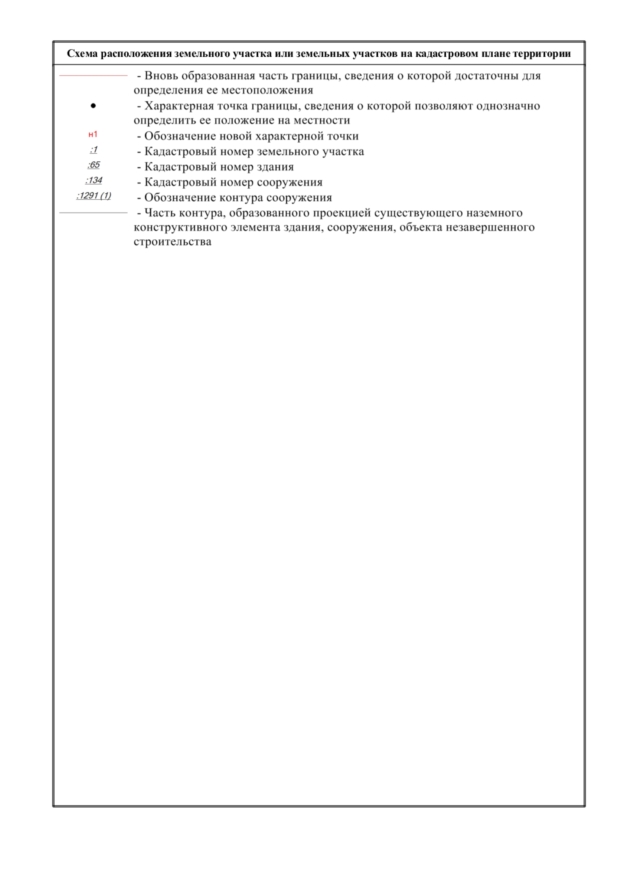 